Publicado en Barcelona el 06/08/2018 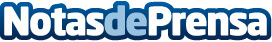 Premiados en los PAC Awards los parques de ocio más relevantes del añoLa web nº1 de parques de ocio, pa-community.com, ha galardonado a los parques más destacados del año basándose en la opinión de miles de visitantes verificados y un jurado de expertosDatos de contacto:Alex VillarroyaNota de prensa publicada en: https://www.notasdeprensa.es/premiados-en-los-pac-awards-los-parques-de Categorias: Nacional Telecomunicaciones Entretenimiento Turismo Premios http://www.notasdeprensa.es